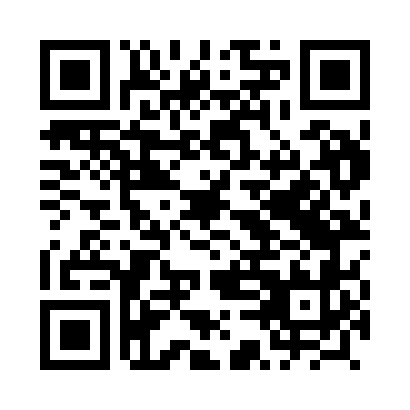 Prayer times for Kaczewo, PolandWed 1 May 2024 - Fri 31 May 2024High Latitude Method: Angle Based RulePrayer Calculation Method: Muslim World LeagueAsar Calculation Method: HanafiPrayer times provided by https://www.salahtimes.comDateDayFajrSunriseDhuhrAsrMaghribIsha1Wed2:365:1412:435:518:1310:392Thu2:315:1212:435:528:1510:433Fri2:305:1012:435:538:1710:464Sat2:295:0812:435:558:1810:485Sun2:285:0612:435:568:2010:496Mon2:275:0412:435:578:2210:507Tue2:275:0212:425:588:2310:508Wed2:265:0112:425:598:2510:519Thu2:254:5912:426:008:2710:5210Fri2:254:5712:426:018:2810:5311Sat2:244:5512:426:018:3010:5312Sun2:234:5412:426:028:3210:5413Mon2:224:5212:426:038:3310:5514Tue2:224:5112:426:048:3510:5515Wed2:214:4912:426:058:3610:5616Thu2:214:4712:426:068:3810:5717Fri2:204:4612:426:078:4010:5718Sat2:194:4512:426:088:4110:5819Sun2:194:4312:426:098:4310:5920Mon2:184:4212:436:108:4410:5921Tue2:184:4012:436:118:4511:0022Wed2:174:3912:436:118:4711:0123Thu2:174:3812:436:128:4811:0124Fri2:174:3712:436:138:5011:0225Sat2:164:3512:436:148:5111:0326Sun2:164:3412:436:158:5211:0327Mon2:154:3312:436:158:5411:0428Tue2:154:3212:436:168:5511:0529Wed2:154:3112:436:178:5611:0530Thu2:144:3012:446:188:5711:0631Fri2:144:2912:446:188:5911:06